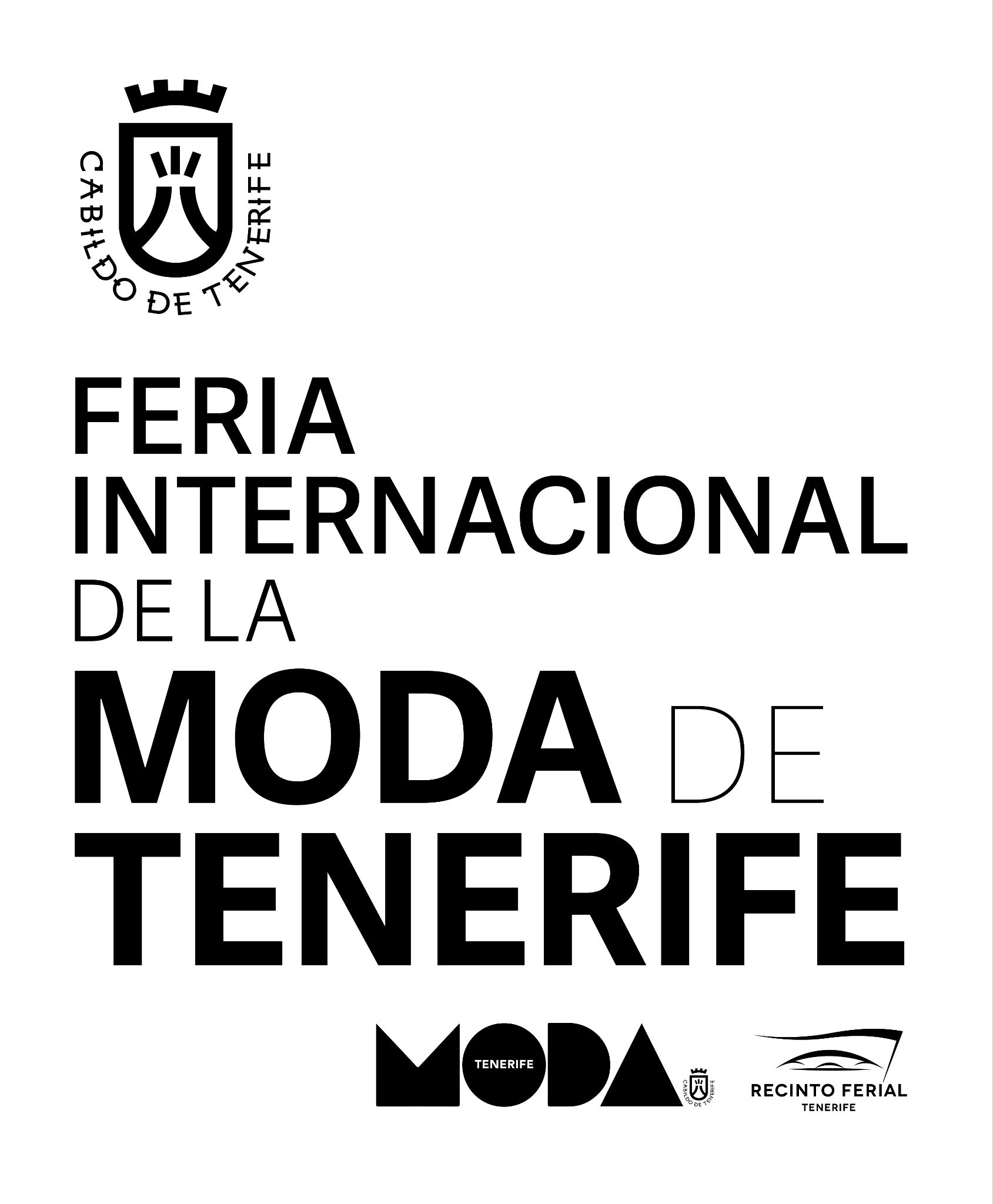 SOLICITUD DE PARTICIPACIÓN: PROCESO SELECTIVO MODELOS PASARELAS DE LA FERIA INTERNACIONAL DE LA MODA DE TENERIFE 2024Nº Solicitud ( A rellenar por la Organización ): ………………….…………………………………Nombre: ………………………………………………………………..………………………………1er Apellido: ………………………………………………………………...…………………………2º Apellido: ………………………………………………………………….………………………… Edad: …………………………………………………………………………………….…..………….Sexo: …………………………………………………………………………………………………….NIF:…………………………………………………………………………………………...………….Tfno: …………………………………………………………………………………………………….E-Mail :………………………………………………………………………………………….……….Nacionalidad: ………………………………………………………………………………….……….Dirección: ………………………………………………………………………………………...…….Localidad y C.Postal:………………………………………………………………………….….……Provincia.:……………………………………………………………………………………………….Adscrito a Agencia :………………………………………………………………………...…………Identificación Agencia: ……………………………………………………………………..…………EXPERIENCIA:Indique a continuación las últimas participaciones en pasarelas de moda (máximo tres últimos años) indicando: Identificación Evento, Lugar y FechaNombre de la pasarela ……………………………………………………………………………….Lugar…………………………………………………………………..……. Año ……………………Nombre de la pasarela ……………………………………………………………………………….Lugar…………………………………………………………………..……. Año ……………………Nombre de la pasarela ……………………………………………………………………………….Lugar…………………………………………………………………..……. Año ……………………Nombre de la pasarela ……………………………………………………………………………….Lugar…………………………………………………………………..……. Año ……………………Nombre de la pasarela ……………………………………………………………………………….Lugar…………………………………………………………………..……. Año ……………………Nombre de la pasarela ……………………………………………………………………………….Lugar…………………………………………………………………..……. Año ……………………Nombre de la pasarela ……………………………………………………………………………….Lugar…………………………………………………………………..……. Año ……………………Nombre de la pasarela ……………………………………………………………………………….Lugar…………………………………………………………………..……. Año ……………………Nombre de la pasarela ……………………………………………………………………………….Lugar…………………………………………………………………..……. Año ……………………Nombre de la pasarela ……………………………………………………………………………….Lugar…………………………………………………………………..……. Año ……………………Nombre de la pasarela ……………………………………………………………………………….Lugar…………………………………………………………………..……. Año ……………………Nombre de la pasarela ……………………………………………………………………………….Lugar…………………………………………………………………..……. Año ……………………INFORMACIÓN: La dirección del evento, una vez recibidas y valoradas todas las solicitudes, en caso de alguna duda, contactará con los candidatos necesarios para valorar la solvencia en pasarela, adecuación al target de moda, adecuado para las características del evento de moda.Una vez establecida la selección el candidato modelo deberá de disponer de forma inmediata de la documentación necesaria para realizar su contratación:- Modelos Nacionales: NIF en Vigor, Tarjeta Seguridad Social Individual- Modelos Internacionales: NIE, Permiso Trabajo y Tarjeta de la Seguridad Social Individual.- Modelos entre 16 y 18 años, además de lo anterior, autorización paterna o tutor.Deberán remitir copia de los documentos a la dirección danielpagescarnaval@gmail.com, director de las pasarelas de de la Feria Internacional de la Moda de Tenerife.Firma Solicitud y Aceptación de datos RGPDen Santa Cruz de Tenerife a ………de………………………..de 2024La firma de la solicitud de participación conlleva la aceptación de las condiciones establecidas y descritas en el documento publicado Modelos Feria Moda 2024.Los datos de carácter personal que se faciliten en este documento serán tratados para poder gestionar la posible relación laboral. Los datos básicos del tratamiento son, Responsable: EMPRESA INSULAR DE ARTESANÍA SA, Delegado Protección de datos: dpo@gextiona.com Finalidad: Gestionar la posible relación laboral, Legitimación: Cumplir con la relación contractual, Destinatarios: Nunca serán cedidos a terceros salvo obligación legal, Derechos: Acceder, rectificar y suprimir sus datos, así como otros derechos detallados en www.artenerife.com